INDICAÇÃO Nº 2050/2017Assunto: Solicita a substituição da Placa Indicativa de Nomenclatura da Rua Benedicto Sanfins, conforme especifica.Senhor Presidente:INDICO ao Sr. Prefeito Municipal, nos termos do Regimento Interno desta Casa de Leis, que se digne Sua excelência determinar ao setor competente da Administração, para execução URGENTE da substituição da Placa Indicativa de Nomenclatura da Rua Benedicto Sanfins, no Bairro do Engenho, localizada na esquina com a Rua Romeu Augusto Rela (imagem anexa), pois a mesma encontra-se apagada o que dificulta a identificação.Tal medida é de extrema necessidade, para a orientação e informação das pessoas que se dirigem para o local.			SALA DAS SESSÕES,  28 de agosto de 2017.HIROSHI BANDO    Vereador – Vice Presidente – PP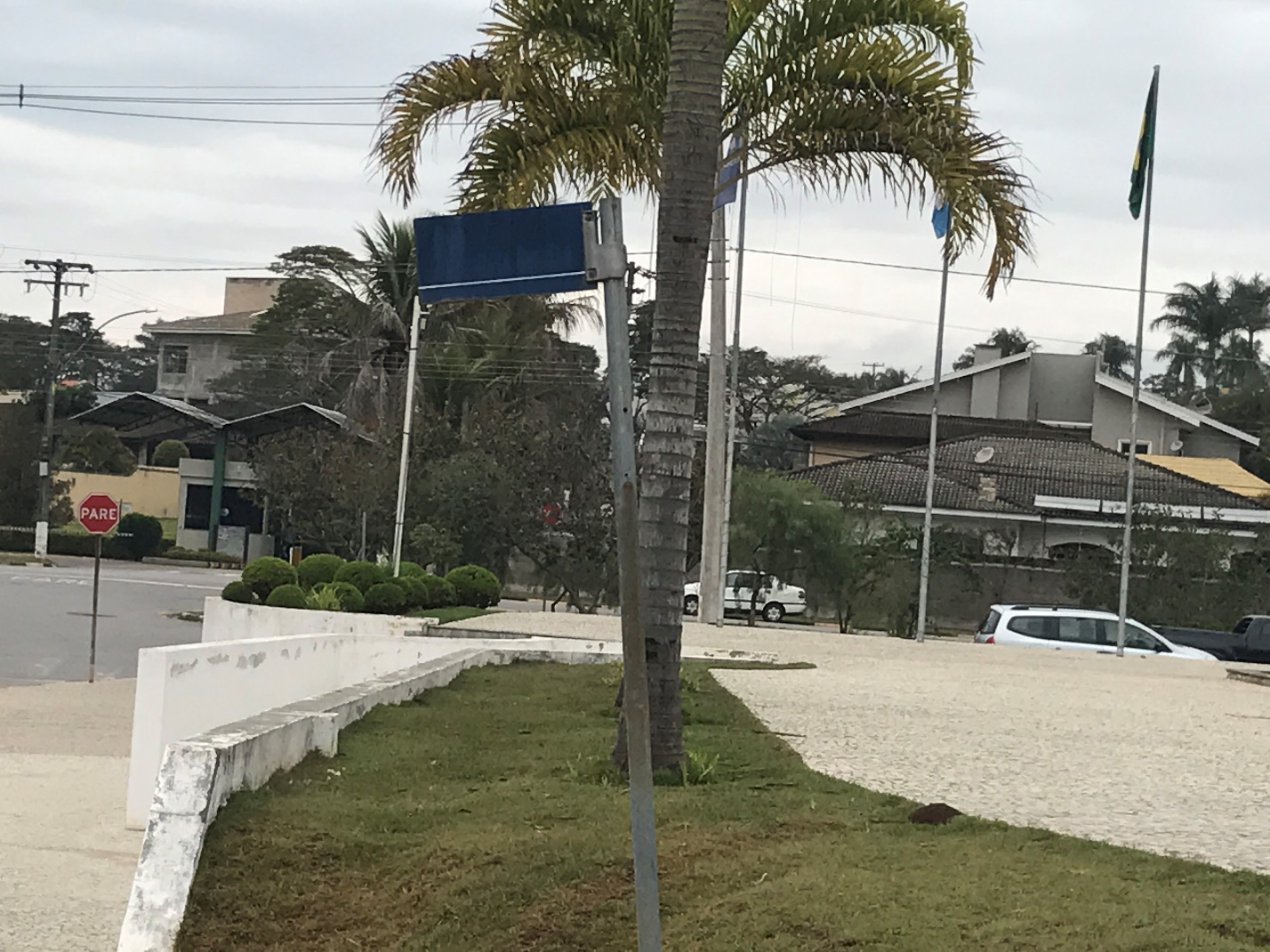 